Curriculum Vitae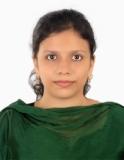 Reema Reema.347872@2freemail.com  Career ObjectiveAmbitious to build a career in accounting and finance with a reputed organization where team work and hardworking are appreciated and to be in a position which is best suited to my knowledge and skills.ProfileA positive, motivated and hard-working Master of Commerce graduate with a major in Accounting, who believes in teamwork and keen to learn and contribute towards success of the organization.Academic ProfileMaster of Commerce - FinanceMahatma Gandhi University, GIAL College, Kottayam, Kerala, India.Bachelor of Commerce – Computer ApplicationMahatma Gandhi University, GIAL College, Kottayam, Kerala, India.Certified Financial Accountant (4 months course)The Institute of Accountancy (TIA)Work Experience Organization				: Thomas and James CA FirmAddress				: Kottayam, Kerala, IndiaDepartment				: AccountsDesignation				: Assistant Auditor Joined Period				: July 2015 to March 2016Organization				: K M TechnologiesAddress				: Kottayam, Kerala, IndiaDepartment				: AccountsDesignation				: Admin / Accounts ExecutiveJoined Period				: April 2016 to October 2016Roles and ResponsibilityMaintaining cash book, purchase &sales register of the companyPrepare bank reconciliation statementsPreparation of final statementsPreparation of Profit & Loss statementsPrepare and verify daily reportsCompile monthly reportsKey SkillsMS OfficeAccounting softwareDeep interest in learning and workingKnowledge in computer applicationsGood communication and leadership skillsHabits & InterestsTraveling and site seeingListening musicDancingPersonal InformationAge					:	27 yearsNationality				:	IndianGender					: 	FemaleMarital Status				: 	SingleReligion 				: 	ChristianUAE Visa status			: 	Visit visaLanguages Known			: 	English, Hindi, Malayalam,						French (Elementary)DeclarationI hereby declare that the information given above is true to the best of my knowledge. I commit to discharge my duties in the bestpossible manner.